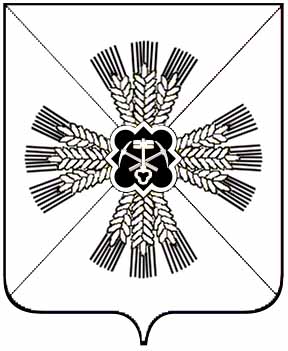                                 Российская Федерация                 Кемеровская областьПромышленновский муниципальный районТарасовское сельское поселениеСовет народных депутатов Тарасовского сельского поселения3-й созыв,   15-е заседание  РЕШЕНИЕот «08» апреля 2016 г.  №29                                                                                       с.ТарасовоО внесении изменений в решение Совета народных депутатов Тарасовского сельского поселения от 21.11.2013 №88 «Об установлении земельного налога»( в ред. решение  от 14.11.2014 № 110, в ред. решения от 19.06.2015 № 134 , в ред. решения от 31.08.2015 № 138, в ред. решения от 25.11.2015 № 10)Руководствуясь Налоговым кодексом Российской Федерации, Федеральным законом от 06.10.2003 №131-ФЗ «Об общих принципах организации местного самоуправления в Российской Федерации», Совет народных депутатов Тарасовского сельского поселенияРЕШИЛ :Внести изменения в решение Совета народных депутатов Тарасовского сельского поселения от 21.11.2013.№88 «Об установлении земельного налога»  следующие изменения:п.4 изложить в новой редакции;1.) 0,3 процента от кадастровой стоимости земли в отношении земельных участков отнесенных к землям сельскохозяйственного назначения или к землям в составе зон сельскохозяйственного использования в населенных пунктах и используемых для сельскохозяйственного производства;      0,3 процента от кадастровой стоимости земли в отношении земельных участков занятых жилищным фондом и объектами инженерной инфраструктуры жилищно-коммунального комплекса (за исключением доли в праве на земельный участок, приходящейся на объект, не относящийся к жилищному фонду и к объектам инженерной инфраструктуры жилищно-коммунального комплекса) или приобретенных (предоставленных) для жилищного строительства;     0,3 процента от кадастровой стоимости земли в отношении земельных участков приобретенных (предоставленных) для личного подсобного хозяйства, садоводства, огородничества или животноводства, а также дачного хозяйства;  2)  1,4 процента от кадастровой стоимости земли в отношении земельных участков для размещения объектов здравоохранения, образования и просвещения, культурного развития, религиозного использования, ветеринарного обслуживания, социального обслуживания;     3)   1,5 процента в отношении прочих земельных участков.Решение подлежит опубликованию в районной газете «Эхо» и в информационной- телекоммуникационной сети Интернет  на странице Тарасовского сельского поселения.4    Контроль за исполнением решения возложить на комиссию по бюджету    ( Васько В.Н..)   Зам. председателя          Тарасовского сельского поселения                                         В.Н. Васько         И.о. Главы Тарасовского           сельского поселения                                                                  В.Г. Ланг